პროექტი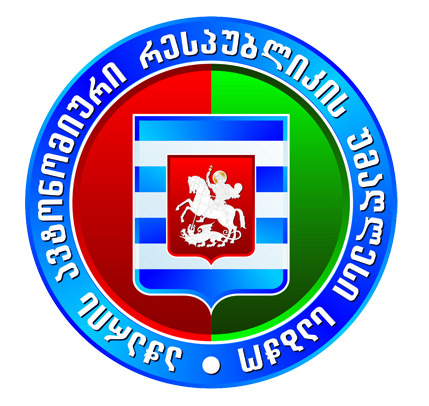 აჭარის ავტონომიური რესპუბლიკის უმაღლესი საბჭოს  განათლების, მეცნიერების, კულტურისა და სპორტის საკითხთა და აგრარულ და გარემოს დაცვის საკითხთა კომიტეტების      ერთობლივი სხდომის                დღის წესრიგი10  ნოემბერი  2023 წელი                		                                                  15:00 სთ                                                                                                                                   ბიუროს სხდომათა ოთახი დღის წესრიგი,,აჭარის ავტონომიური რესპუბლიკის 2024 წლის რესპუბლიკური ბიუჯეტის შესახებ“ აჭარის ავტონომიური რესპუბლიკის კანონის პროექტისა და ბიუჯეტის შესაბამისი ავტონომიური რესპუბლიკის (2024-2027 წლების)  პრიორიტეტების დოკუმენტის - განხილვამომხსენებელი: ჯაბა ფუტკარაძე -  აჭარის ავტონომიური რესპუბლიკის ფინანსთა                                                     და  ეკონომიკის  მინისტრიაჭარის ავტონომიური რესპუბლიკის 2023 წლის რესპუბლიკური ბიუჯეტის სამი კვარტლის შესრულების  მიმოხილვამომხსენებელი: ჯაბა ფუტკარაძე -  აჭარის ავტონომიური რესპუბლიკის ფინანსთა და                                                      ეკონომიკის  მინისტრი